 GA分析實務—提高業績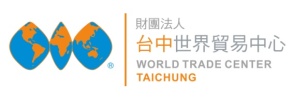 必學的四大步驟＊課程目標  1.如何應用GA分析 協助達成業績或網站目標  2.熟悉GA各項報表應用 提升網站及廣告效益  3.認識GA進階功能及報表 找出業績變化原因＊課程大綱一、釐清網站目標 1.網站目的是…協助銷售、獲取名單、廣告收入、銷售商品?2.確認目標、透過GA找出正確分析方式二、了解客戶樣貌1.你的客戶是誰 他們從哪裡來? 他們甚麼時候來?2.洞悉客戶特性 找出潛在客戶3.如何運用GA分析找客戶 提升關鍵字廣告成效三、優化廣告效益及提升轉換率1.如何透過GA設定網站目標2.轉換報表分析3.如何追蹤外部廣告成效4.重要分析追蹤工具介紹四、自訂設定及報表1.自訂報表 打造專屬報表2.篩選器和區隔的應用3.實際案例解說 現學現賣＊師資介紹：龔立豪 老師現任：金融業/數位行銷部門學歷：文化大學企業管理學系經歷：台灣人壽數位金融部襄理、 新光人壽數位行銷課＊開課日期：第1梯次：109年 9月18日(週五) 09:30-16:30共6小時第2梯次：109年10月16日(週五) 09:30-16:30共6小時第3梯次：109年11月13日(週五) 09:30-16:30共6小時＊上課地點：台中世貿中心會議室(台中市西屯區天保街60號)＊報名資格：  1.從事網路行銷 希望業績有所成長的人2. 對本課程有興趣者皆可＊課程收費： 每人新台幣3,000元整。＊繳費方式：  (1)即期支票：抬頭：財團法人台中世界貿易中心              (郵寄至：台中市40766西屯區天保街60號人才培訓組) 。
 (2)郵局劃撥：帳號21190461（抬頭：財團法人台中世界貿易中心）。  (3)ATM轉帳：銀行代號：103 銀行：台灣新光商業銀行-永安分行,帳號：0949-10-000788-7
  (4)現金：報名後至本中心地下室B1培訓組辦公室繳交。※以上(2)(3)項繳款後請來電告知或將收據聯寫上「課程名稱、姓名」回傳，以利查核。＊諮詢專線: 04-23582271 ext 1056裴小姐傳真至04-23589172-------------------------------------請沿虛線剪下-------------------------------------台中世界貿易中心網站：https://www.wtctxg.org.tw(開放線上報名)開立發票　□個人　□公司班別：GA分析實務—提高業績必學的四大步驟班別：GA分析實務—提高業績必學的四大步驟報名梯次：第_______梯次報名梯次：第_______梯次公司名稱：公司名稱：統一編號：統一編號：電話(日)：傳真：聯絡地址：聯絡地址：姓名：職稱：最高學歷：手機：E-mail:E-mail:E-mail:E-mail: